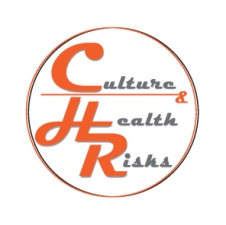 หนังสือรับรอง จากหัวหน้าหน่วยงานต้นสังกัด หลักสูตร “นักวิจัยวัฒนธรรมความเสี่ยงสุขภาพ”CHR Studies Programผู้ให้การรับรองชื่อ – นามสกุล......................................................................................................................................................ตำแหน่งงาน..........................................................................................................................................................หน่วยงาน............................................................................................................................................................................................................................................................................................................................................ที่อยู่ที่ติดต่อได้สะดวก...........................................................................................................................................โทรศัพท์ที่ทำงาน.............................................................โทรสาร.........................................................................โทรศัพท์มือถือ.................................................................Email...........................................................................ความคิดเห็น	เพราะเหตุใดท่านจึงมีความเห็นว่าผู้สมัครมีคุณสมบัติเหมาะสมต่อการเข้าร่วมหลักสูตรนักวิจัยวัฒนธรรมความเสี่ยงสุขภาพ ........................................................................................................................................................................................................................................................................................................................................................................................................................................................................................................................................................................................................................................................................................................................ลงชื่อ…………………………………………………………………..(……………………………………..……………………………………..)